ΠΡΟΓΡΑΜΜΑ ΑΓΡΟΤΙΚΗΣ ΑΝΑΠΤΥΞΗΣ ΤΗΣ ΕΛΛΑΔΑΣ  2014-2020(ΠΑΑ 2014-2020) (2η  ΤΡΟΠΟΠΟΙΗΣΗ)  ΠΡΟΣΚΛΗΣΗΣΓΙΑ ΤΗΝ ΥΠΟΒΟΛΗ ΠΡΟΤΑΣEΩΝ στο  ΥΠΟΜΕΤΡΟ 19.2:  «Στήριξη για την υλοποίηση πράξεων στο πλαίσιο της                                          στρατηγικής ΤΑΠΤοΚ» (πράξεων ιδιωτικού χαρακτήρα) του ΜΕΤΡΟΥ 19: «Τοπική Ανάπτυξη με Πρωτοβουλία Τοπικών Κοινοτήτων» (ΤΑΠΤοΚ) του ΠΑΑ 2014-2020στο πλαίσιο του Τοπικού Προγράμματος «Τοπική Ανάπτυξη με Πρωτοβουλία Τοπικών Κοινοτήτων, (ΤΑΠΤοΚ), LEADER/CLLD  Λάρισας» της Ομάδας Τοπικής Δράσης (Ο.Τ.Δ.): ΑΝΑΠΤΥΞΙΑΚΗ ΕΤΑΙΡΕΙΑ ΝΟΜΟΥ                                                                      ΛΑΡΙΣΑΣ ΑΑΕ ΟΤΑ  - “Α.Ε.ΝΟ.Λ. Α.Ε.”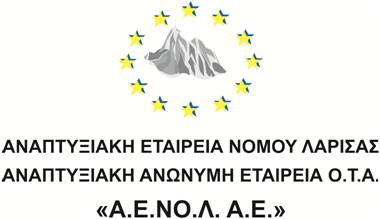 Έχοντας υπόψη: 1. Την υπ΄ αριθμ. 7/31-8-2019 Απόφαση της ΕΔΠ της ΟΤΔ - ΑΝΑΠΤΥΞΙΑΚΗ ΕΤΑΙΡΕΙΑ ΝΟΜΟΥ ΛΑΡΙΣΑΣ ΑΑΕ ΟΤΑ – «Α.Ε.ΝΟ.Λ. Α.Ε.» περί «Έγκρισης 2ης τροποποίησης πρόσκλησης για την υποβολή προτάσεων στο ΥΠΟΜΕΤΡΟ 19.2: «Στήριξη για την υλοποίηση πράξεων στο πλαίσιο της στρατηγικής ΤΑΠΤοΚ» (πράξεων ιδιωτικού χαρακτήρα)» 2. Το υπ. αρ. 454/05-08-2019 έγγραφο της ΟΤΔ - ΑΝΑΠΤΥΞΙΑΚΗ ΕΤΑΙΡΕΙΑ ΝΟΜΟΥ ΛΑΡΙΣΑΣ ΑΑΕ ΟΤΑ – «Α.Ε.ΝΟ.Λ. Α.Ε.». προς την ΕΥΚΕ περί 2ης τροποποίησης της Πρόσκλησης έργων ιδιωτικού χαρακτήρα Υπομέτρου 19.2 του ΠΑΑ ΑΝΑΚΟΙΝΩΝΕΙτην υπ’ αριθ. 460/08-08-2019 2η τροποποίηση της υπ’ αριθ. 246/23-04-2019 Πρόσκλησης για την υποβολή προτάσεων (πράξεων ιδιωτικού χαρακτήρα) στο πλαίσιο του Μέτρου 19, Υπομέτρου 19.2 του ΠΑΑ 2014-2020 του Τοπικού Προγράμματος LLD/LEADER Ν. Λάρισας, η οποία αφορά τα κάτωθι: Πρόσκληση:Άρθρο 7 «Διαδικασίες υποβολής αίτησης στήριξης» στη σελ. 38 «Η υποβολή των αιτήσεων στήριξης στο ΠΣΚΕ, πραγματοποιείται κατά το διάστημα από 07/05/2019 και ώρα 13:00 έως 30/08/2019 και ώρα 15:00» αλλάζει σε «Η υποβολή των αιτήσεων στήριξης στο ΠΣΚΕ, πραγματοποιείται κατά το διάστημα από 07/05/2019 και ώρα 13:00 έως 25/09/2019 και ώρα 15:00».Ο Πρόεδρος της ΕΔΠ CLLD LEADERΣΑΚΚΑΣ ΓΕΩΡΓΙΟΣ 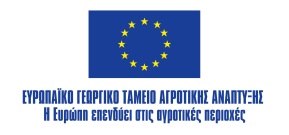 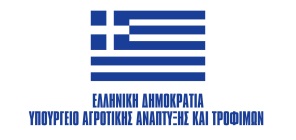 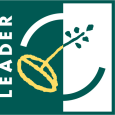 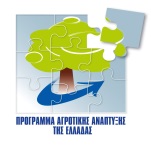 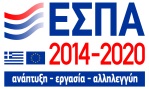 